Приложениек постановлениюадминистрации Чугуевскогомуниципального района № ___ от «___» __04__ 2020г.Приложение № 3к административному регламенту«Выдача градостроительныхпланов земельных участков»Форма заявления для предоставления муниципальной услуги «Выдача градостроительных планов земельных участков» через МФЦВ администрацию____________________Заявитель:_________________________(Ф.И.О. заявителя (если заявителем является физическое лицо); полное наименование юридического лица (если заявителем является юридическое лицо), Ф.И.О. представителя заявителя (в случае обращения представителя заявителя))Реквизиты документа, удостоверяющего личность заявителя (если заявителем является физическое лицо)______________________________________________________________________(наименование документа, серия, номер, кем выдан, когда выдан)адрес:_____________________________(адрес фактического проживания (если заявителем является физическое лицо), адрес места нахождения (если заявителем является юридическое лицо)Телефон заявителя:_________________________ЗАЯВЛЕНИЕО ВЫДАЧЕ ГРАДОСТРОИТЕЛЬНОГО ПЛАНА ЗЕМЕЛЬНОГО УЧАСТКАПрошу подготовить и выдать градостроительный план земельного участка в целях осуществления строительства/реконструкции (нужное подчеркнуть) объекта капитальногостроительства________________________________________________________________Кадастровый номер______________________________________________________________место расположения земельного участка:__________________________________________(субъект, город, район, улица, номер участка)_____________________________________________________________________________Площадь земельного участка:_____________________________________________________Информация о расположенных в границах земельного участка объектах капитальногостроительства с указанием параметров (при их наличии)____________________________________________________________________________________________________________ от" ___" ________________ 20___ г. N ___________Результат предоставления услуги прошу (нужное отметить):____________________________________________________________________________._____________              _________    _____________________________________    (дата)                        (подпись)     (Фамилия И.О. заявителя (представителя заявителя)                              М.П.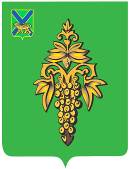 АДМИНИСТРАЦИЯ ЧУГУЕВСКОГО МУНИЦИПАЛЬНОГО РАЙОНА ПРИМОРСКОГО КРАЯ ПОСТАНОВЛЕНИЕО внесении изменений в постановление администрации Чугуевского муниципального района от 04 августа 2016 года № 346-НПА «Об утверждении административного регламента предоставления муниципальной услуги «Выдача градостроительных планов земельных участков»Во исполнение Федерального закона от 27 июля 2010 года № 210-ФЗ «Об организации предоставления государственных и муниципальных услуг», в соответствии с постановлением администрации Чугуевского муниципального района от 30 сентября 2010 года № 825-нпа «О порядке разработки и утверждения административных регламентов предоставления муниципальных услуг на территории Чугуевского муниципального района», руководствуясь статьей 32 Устава Чугуевского муниципального района, в связи с внесением изменений в статью 55 Градостроительного кодекса Российской Федерации, администрация Чугуевского муниципального районаПОСТАНОВЛЯЕТ:1. Внести в постановление администрации Чугуевского муниципального района от 04 августа 2016 года № 346-НПА «Об утверждении административного регламента предоставления муниципальной услуги «Выдача градостроительных планов земельных участков» (далее – постановление) (в ред. постановлений от 06.12.2019 № 797-НПА), следующие изменения:1.1. В приложении к постановлению «Административный регламент предоставления муниципальной услуги «Выдача градостроительных планов земельных участков» (далее – регламент) пункт 6.3 части 6 дополнить абзацем следующего содержания:«выдается в форме электронного документа, подписанного электронной подписью, в случае, если это указано в заявлении о предоставлении услуги, кроме случаев выдачи результата предоставления услуги через МФЦ;».1.2. В абзаце первом и втором части 7 регламента слова «двадцати рабочих дней» заменить словами «четырнадцати рабочих дней».1.3. Приложение № 3 к регламенту изложить в новой редакции (прилагается).1.4. Приложение № 3.1 к регламенту исключить.1.5. В подпункте а) пункта 9.2 части 9 регламента слова «, либо приложение № 3.1» исключить.2. Настоящее постановление вступает в силу со дня его официального опубликования и подлежит размещению на официальном сайте Чугуевского муниципального округа.3. Контроль за исполнением настоящего постановления возложить на первого заместителя главы администрации Чугуевского муниципального района Кузьменчук Н.В.Глава Чугуевскогомуниципального района,глава администрации                                                                         Р.Ю. Деменеввыдать лично в МФЦ;направить почтовой связью по адресу:_______________________________________